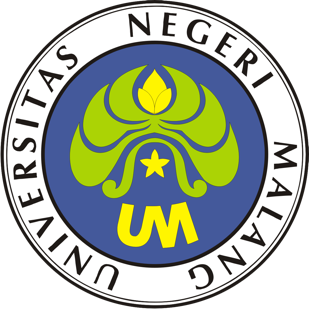 PROSEDUR OPERASIONAL BAKUPENYUSUNAN KATALOG JURUSANPASCASARJANAUNIVERSITAS NEGERI MALANG2019PROSEDUR OPERASIONAL BAKU PENYUSUNANPENYUSUNAN KATALOG JURUSANPASCASARJANAUNIVERSITAS NEGERI MALANGPROSEDUR OPERASI BAKUPENYUSUNAN KATALOG JURUSANDasar KegiatanUndang – Undang Republik Indonesia Nomor 20 Tahun 2003 Tentang Sistem Pendidikan Nasional (Lembaran Negara Republik Indonesia Tahun 2003 Nomor 78, Tambahan Lembaran Negara Republik Indonesia Tahun 2003 Nomor 4301);Undang – Undang Republik Indonesia Nomor 14 Tahun 2005 Tentang Guru dan Dosen (Lembaran Negara Republik Indonesia Tahun 2005 Nomor 157, Tambahan Lembaran Negara Republik Indonesia Nomor 4586);Undang – Undang Republik Indonesia Nomor 12 Tahun 2012 Tentang Pendidikan Tinggi (Lembaran Negara Republik Indonesia Tahun 2012 Nomor 158, Tambahan Lembaran Negara Republik Indonesia Tahun 2012 Nomor 5336);Peraturan Pemerintah Republik Indonesia Nomor 37 Tahun 2009 tentang Dosen (Lembaran Negara Republik Indonesia Tahun 2009 Nomor 76, Tambahan Lembaran Negara Republik Indonesia Tahun 2009 Nomor 5007).Peraturan Pemerintah Republik Indonesia Nomor 96 Tahun 2012 Tentang Pelaksanaan Undang- Undang Nomor 25 Tahun 2009 Tentang Pelayanan Publik;Peraturan Pemerintah Republik Indonesia Nomor 32 Tahun 2013 Tentang Perubahan Atas Peraturan Pemerintah Nomor 19 Tahun 2005 Tentang Standar Nasional Pendidikan (Lembaran Negara Republik Indonesia Tahun 2005 Nomor 41, Tambahan Lembaran Negara Republik Indonesia Nomor 4496);Peraturan Pemerintah Republik Indonesia Nomor 4 tahun 2014 Tentang Penyelenggaaan Pendidikan Tinggi dan Pengelolaan Perguruan Tinggi (Lembaran Negara Republik Indonesia Tahun 2014 Nomor 16, Tambahan Lembaran Negara Republik Indonesia Nomor 5500);Peraturan Presiden Republik Indonesia Nomor 8 Tahun 2012 Tentang Kerangka Kualifikasi Nasional Indonesia (Lembaran Negara Republik Indonesia Tahun 2012 Nomor 24);Peraturan Menteri Pendidikan Nasional Republik Indonesia Nomor 53 Tahun 2008 Tentang Pedoman Penyusunan Standar Pelayanan Minimum Bagi Perguruan Tinggi Negeri Yang Menerapkan Pengelolaan Keuangan Badan Layanan Umum;Peraturan Menteri Pendidikan dan Kebudayaan Republik Indonesia Nomor 30 Tahun 2012 Tentang Organisasi dan Tata Kerja Universitas Negeri Malang (Berita Negara Republik Indonesia Tahun 2012 Nomor 493);Peraturan Menteri Pendidikan dan Kebudayaan Republik Indonesia Nomor 71 Tahun 2012 Tentang Statuta Universitas Negeri Malang (Berita Negara Republik Indonesia Tahun 2012 Nomor 1136);Peraturan Menteri Pendidikan dan Kebudayaan Republik Indonesia Nomor 73 Tahun 2013 Tentang Penerapan Kerangka Kualifikasi Nasional Indonesia Bidang Pendidikan Tinggi (Berita Negara Republik Indonesia Tahun 2013 Nomor 831);Peraturan Menteri Pendidikan dan Kebudayaan Republik Indonesia Nomor 49 Tahun 2014 Tentang Standar Nasional Pendidikan Tinggi (Berita Negara Republik Indonesia Tahun 2014 Nomor 769);Peraturan Menteri Pendidikan dan Kebudayaan Republik Indonesia Nomor 50 Tahun 2014 Tentang Sistem Penjaminan Mutu Pendidikan Tinggi (Lembaran Negara Republik Indonesia Tahun 2014 Nomor 788);Peraturan Menteri Riset, Teknologi, dan Pendidikan Tinggi Republik Indonesia Nomor 44 Tahun 2015 Tentang Standar Nasional Pendidikan Tinggi;Peraturan Menteri Riset, Teknologi, dan Pendidikan Tinggi Republik Indonesia Nomor 32 Tahun 2016 Tentang Akreditasi Program Studi dan Perguruan Tinggi;Keputusan Menteri Pendidikan Nasional Republik Indonesia Nomor 232/U/2000 tentang Pedoman Penyusunan Kurikulum Pendidikan Tinggi dan Penilaian Hasil Belajar mahasiswa;Keputusan Menteri Pendidikan Nasional Republik Indonesia Nomor 045/U/2002 tentang Kurikulum Inti Pendidikan Tinggi;Keputusan Menteri Keuangan Nomor 297/KMK.05/2008 Tentang Penetapan Universitas Negeri Malang pada Departemen Pendidikan Nasional sebagai Instansi Pemerintah yang Menerapkan Pengelolaan Keuangan Badan Layanan Umum;Peraturan Rektor Universitas Negeri Malang Nomor 12 Tahun 2018 tanggal 8 Desember 2017 Tentang Pedoman Pendidikan Universitas Negeri Malang Tahun Akademik 2017/2018;Keputusan Rektor Universitas Negeri Malang Nomor 5.1.2/UN32/KP/2015 tanggal 5 Januari 2015 Tentang Pemberhentian dan Penugasan Dekan Fakultas Sastra Universitas Negeri MalangTujuanSebagai pedoman prosedur penyusunan katalog jurusan agar sesuai dengan pedoman pendidikan di lingkungan Universitas Negeri Malang.Kegiatan yang DilakukanAlur KerjaPENYUSUNAN KATALOG JURUSANKetua JurusanSatgasKasubbag AkademikDekanMULAImembentuk Satgas Penyusunan Katalog Jurusan dengan persetujuan Dekan.Menandatangani surat tugas bagi satgasmelakukan perbaikan draf katalog jurusan.Menyerahkan draf katalog kepada Subag Akademik termasuk perwajahanSELESAIKODE DOKUMENUPM-PPS . A5. 0002REVISI1TANGGAL1 DESEMBER 2018Diajukan oleh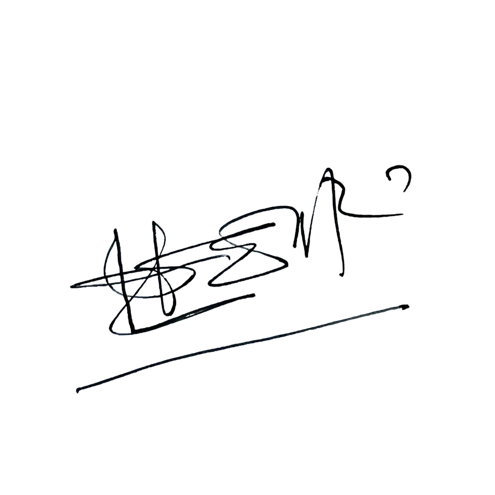 WAKIL DIREKTUR 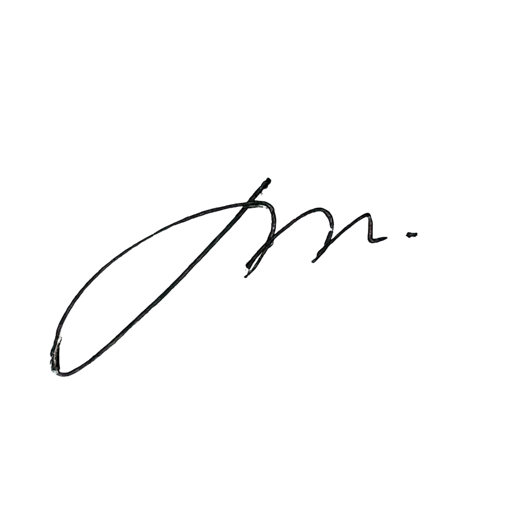 Prof. Dr. Nurul Murtadho, M.Pd NIP 196007171986011001Dikendalikan olehUnit Penjamin MutuProf. Dr. Parno, M.Si NIP  196501181990011001Disetujui oleh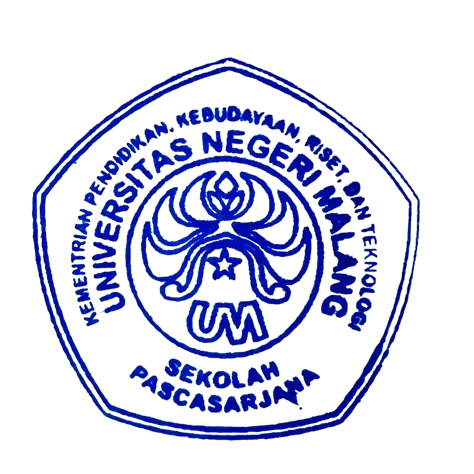 DIREKTUR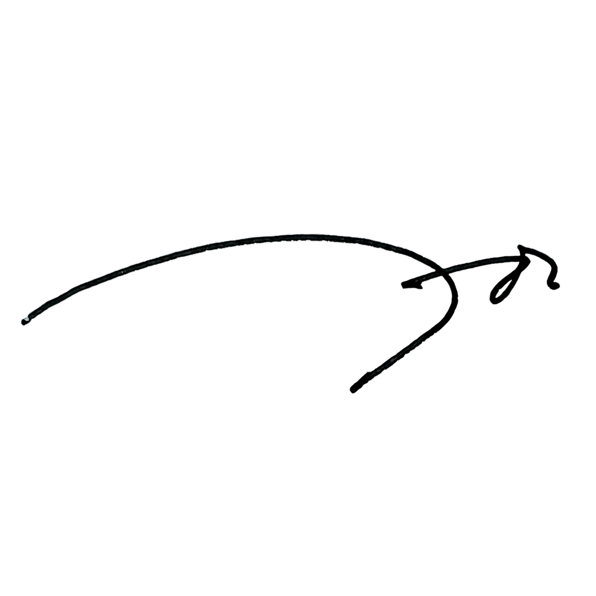 Prof. Dr. Ery Tri Djatmika Rudijanto W.W, MA, M.Si.NIP. 196106111986011001NoKegiatanPelaksanaPelaksanaWaktuDokumenNoKegiatan12WaktuDokumen1.Ketua Jurusan membentuk Satgas Penyusunan Katalog Jurusan denganpersetujuan Dekan.Kajur/Kaprodi1 hari2.Dekan mengeluarkan surat tugas bagi satgas.Dekan1 hariSurat Tugas3.Satgas menyusun deskripsi informasi tentang organisasi jurusan.Satgas1 hariDeskripsi tentangOrganisasi Jurusan4.Satgas menyusun deskripsi informasi tentang sejarah jurusan.Satgas1 hariDeskripsi tentang SejarahJurusan5.Satgas menyajikan kurikulum/daftar matakuliah setiap prodi beserta deskripsi matakuliah yang meliputi sandi, nama matakuliah, sks, js, prasyarat, isi, dan semester penyajian serta sebaran matakuliah dengan mempertimbangkan bidang keahlian dosen untuk menghindari penumpukanmatakuliah dan tugas dosen pada semester tertentu.Satgas3 hari per ProdiDeskripsi Kurikulum dan Matakuliah Prodi6.Satgas menyusun deskripsi informasi tentang layanan dan sarana akademik, termasuk sarana yang digunakan secara bersama dengan jurusan lain.Satgas1 hariDeskripsi tentang Layanan dan SaranaAkademik7.Satgas menyusun deskripsi informasi tentang kegiatan kemahasiswaan.Satgas1 hariDeskripsi tentangKegiatan Kemahasiswaan8.Satgas menyusun deskripsi informasi laintentang jurusan, misalnya kerjasama dengan lembaga luar negeri, prestasi, dll.Satgas1 hariDeskripsi Lain tentang JurusanNoKegiatanPelaksanaPelaksanaWaktuDokumenNoKegiatan12WaktuDokumen9.Satgas melakukan sosialisasi kepada para dosen untuk memperoleh masukan.SatgasDosen1 hariDraf Katalog Jurusan10.Satgas melakukan perbaikan draf katalog jurusan.Satgas1 hariper ProdiDraf Katalog Jurusan11.Ketua Jurusan menyerahkan draf katalogkepada Subag Akademik.Kajur/Kaprodi1 hariDraf KatalogJurusan12.Subag Akademik menentukan desainperwajahan dan tata letak katalog jurusan.SubagAkademik3 hariDesain SampulKatalog Jurusan13.Subag Akademik melakukan pencetakankatalog jurusan.SubagAkademik1mingguKatalog Jurusan